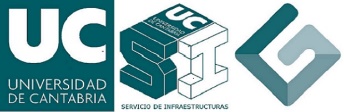 D/Dª       Responsable de la U.F.G.:      Solicita que se proceda a realizar las acciones necesarias para modificar los siguientes datos de “Ubicación Geográfica”.Para tramitar esta solicitud de alta, baja o cambio de denominación de locales, será requisito imprescindible tener cumplimentadas todas las columnas del impreso. Asimismo, la baja de un local que deja de pertenecer a la UFG, lleva implícito que el mismo no tenga ningún bien inventariable asociado a dicha UFG. En caso contrario, por motivos de carácter funcional, la misma no podrá ser tramitada.D/Dª       Responsable de la U.F.G.:      Solicita que se proceda a realizar las acciones necesarias para modificar los siguientes datos de “Ubicación Geográfica”.Para tramitar esta solicitud de alta, baja o cambio de denominación de locales, será requisito imprescindible tener cumplimentadas todas las columnas del impreso. Asimismo, la baja de un local que deja de pertenecer a la UFG, lleva implícito que el mismo no tenga ningún bien inventariable asociado a dicha UFG. En caso contrario, por motivos de carácter funcional, la misma no podrá ser tramitada.D/Dª       Responsable de la U.F.G.:      Solicita que se proceda a realizar las acciones necesarias para modificar los siguientes datos de “Ubicación Geográfica”.Para tramitar esta solicitud de alta, baja o cambio de denominación de locales, será requisito imprescindible tener cumplimentadas todas las columnas del impreso. Asimismo, la baja de un local que deja de pertenecer a la UFG, lleva implícito que el mismo no tenga ningún bien inventariable asociado a dicha UFG. En caso contrario, por motivos de carácter funcional, la misma no podrá ser tramitada.D/Dª       Responsable de la U.F.G.:      Solicita que se proceda a realizar las acciones necesarias para modificar los siguientes datos de “Ubicación Geográfica”.Para tramitar esta solicitud de alta, baja o cambio de denominación de locales, será requisito imprescindible tener cumplimentadas todas las columnas del impreso. Asimismo, la baja de un local que deja de pertenecer a la UFG, lleva implícito que el mismo no tenga ningún bien inventariable asociado a dicha UFG. En caso contrario, por motivos de carácter funcional, la misma no podrá ser tramitada.D/Dª       Responsable de la U.F.G.:      Solicita que se proceda a realizar las acciones necesarias para modificar los siguientes datos de “Ubicación Geográfica”.Para tramitar esta solicitud de alta, baja o cambio de denominación de locales, será requisito imprescindible tener cumplimentadas todas las columnas del impreso. Asimismo, la baja de un local que deja de pertenecer a la UFG, lleva implícito que el mismo no tenga ningún bien inventariable asociado a dicha UFG. En caso contrario, por motivos de carácter funcional, la misma no podrá ser tramitada.D/Dª       Responsable de la U.F.G.:      Solicita que se proceda a realizar las acciones necesarias para modificar los siguientes datos de “Ubicación Geográfica”.Para tramitar esta solicitud de alta, baja o cambio de denominación de locales, será requisito imprescindible tener cumplimentadas todas las columnas del impreso. Asimismo, la baja de un local que deja de pertenecer a la UFG, lleva implícito que el mismo no tenga ningún bien inventariable asociado a dicha UFG. En caso contrario, por motivos de carácter funcional, la misma no podrá ser tramitada.D/Dª       Responsable de la U.F.G.:      Solicita que se proceda a realizar las acciones necesarias para modificar los siguientes datos de “Ubicación Geográfica”.Para tramitar esta solicitud de alta, baja o cambio de denominación de locales, será requisito imprescindible tener cumplimentadas todas las columnas del impreso. Asimismo, la baja de un local que deja de pertenecer a la UFG, lleva implícito que el mismo no tenga ningún bien inventariable asociado a dicha UFG. En caso contrario, por motivos de carácter funcional, la misma no podrá ser tramitada.D/Dª       Responsable de la U.F.G.:      Solicita que se proceda a realizar las acciones necesarias para modificar los siguientes datos de “Ubicación Geográfica”.Para tramitar esta solicitud de alta, baja o cambio de denominación de locales, será requisito imprescindible tener cumplimentadas todas las columnas del impreso. Asimismo, la baja de un local que deja de pertenecer a la UFG, lleva implícito que el mismo no tenga ningún bien inventariable asociado a dicha UFG. En caso contrario, por motivos de carácter funcional, la misma no podrá ser tramitada.D/Dª       Responsable de la U.F.G.:      Solicita que se proceda a realizar las acciones necesarias para modificar los siguientes datos de “Ubicación Geográfica”.Para tramitar esta solicitud de alta, baja o cambio de denominación de locales, será requisito imprescindible tener cumplimentadas todas las columnas del impreso. Asimismo, la baja de un local que deja de pertenecer a la UFG, lleva implícito que el mismo no tenga ningún bien inventariable asociado a dicha UFG. En caso contrario, por motivos de carácter funcional, la misma no podrá ser tramitada.D/Dª       Responsable de la U.F.G.:      Solicita que se proceda a realizar las acciones necesarias para modificar los siguientes datos de “Ubicación Geográfica”.Para tramitar esta solicitud de alta, baja o cambio de denominación de locales, será requisito imprescindible tener cumplimentadas todas las columnas del impreso. Asimismo, la baja de un local que deja de pertenecer a la UFG, lleva implícito que el mismo no tenga ningún bien inventariable asociado a dicha UFG. En caso contrario, por motivos de carácter funcional, la misma no podrá ser tramitada.D/Dª       Responsable de la U.F.G.:      Solicita que se proceda a realizar las acciones necesarias para modificar los siguientes datos de “Ubicación Geográfica”.Para tramitar esta solicitud de alta, baja o cambio de denominación de locales, será requisito imprescindible tener cumplimentadas todas las columnas del impreso. Asimismo, la baja de un local que deja de pertenecer a la UFG, lleva implícito que el mismo no tenga ningún bien inventariable asociado a dicha UFG. En caso contrario, por motivos de carácter funcional, la misma no podrá ser tramitada.Relación de BajasRelación de BajasRelación de BajasRelación de BajasRelación de BajasRelación de BajasUFGUFGEdificioEdificioPlantaNº Puerta del LocalDescripción del localDescripción del localAbreviatura DescripciónAbreviatura DescripciónExtensión telefónicaRelación de AltasRelación de AltasRelación de AltasRelación de AltasRelación de AltasRelación de AltasUFGUFGEdificioEdificioPlantaLocalDescripción del localDescripción del localAbreviatura DescripciónAbreviatura DescripciónExtensión telefónicaSantander,      de          de     FDO: RESPONSABLE ADMVO DE LA U.F.G.Santander,      de          de     FDO: RESPONSABLE ADMVO DE LA U.F.G.Santander,      de          de     FDO: RESPONSABLE ADMVO DE LA U.F.G.Santander,      de          de     FDO: RESPONSABLE ADMVO DE LA U.F.G.Santander,    de          de     FDO: UNIDAD DE PROYECTOS Santander,    de          de     FDO: UNIDAD DE PROYECTOS 